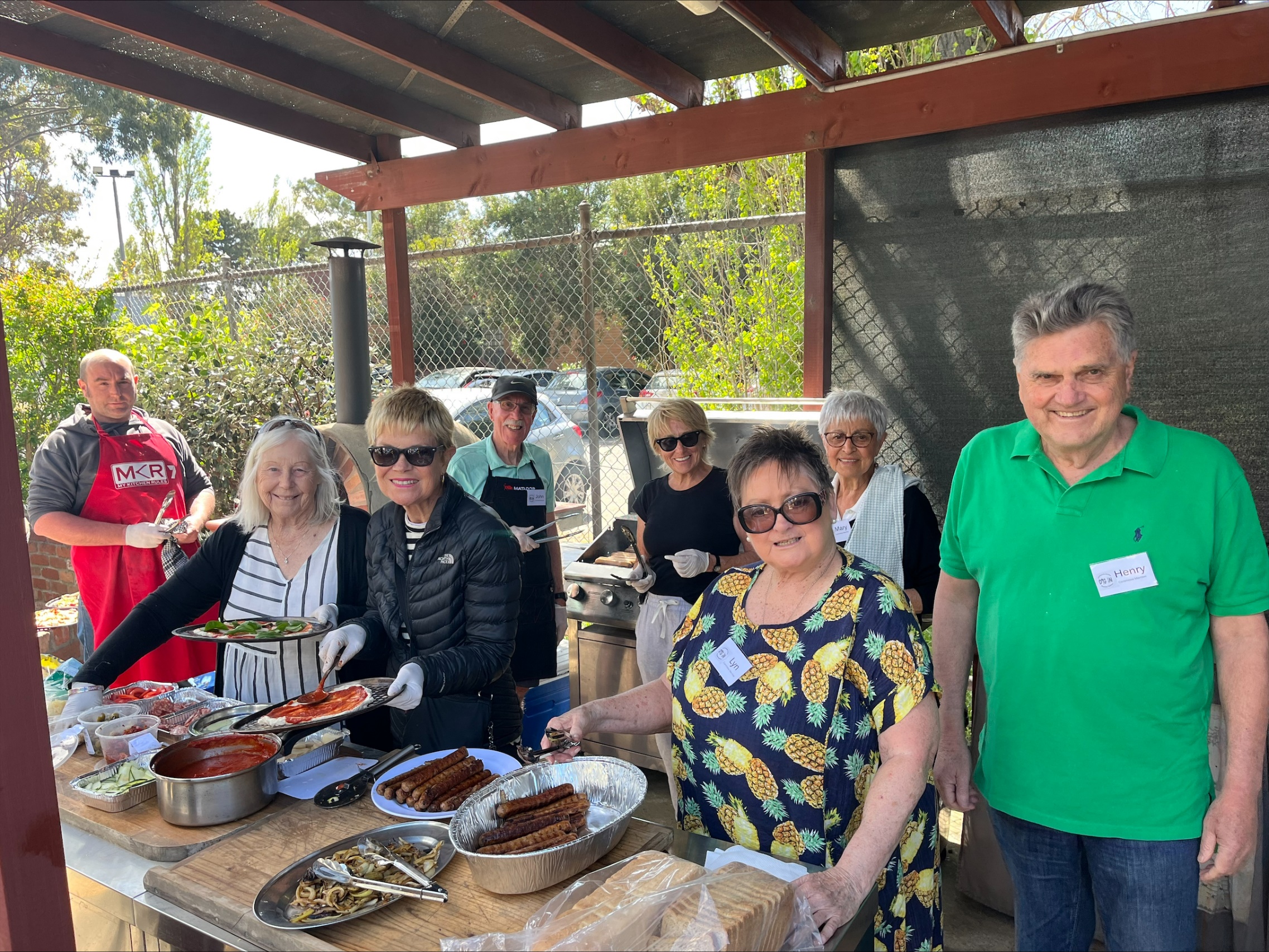 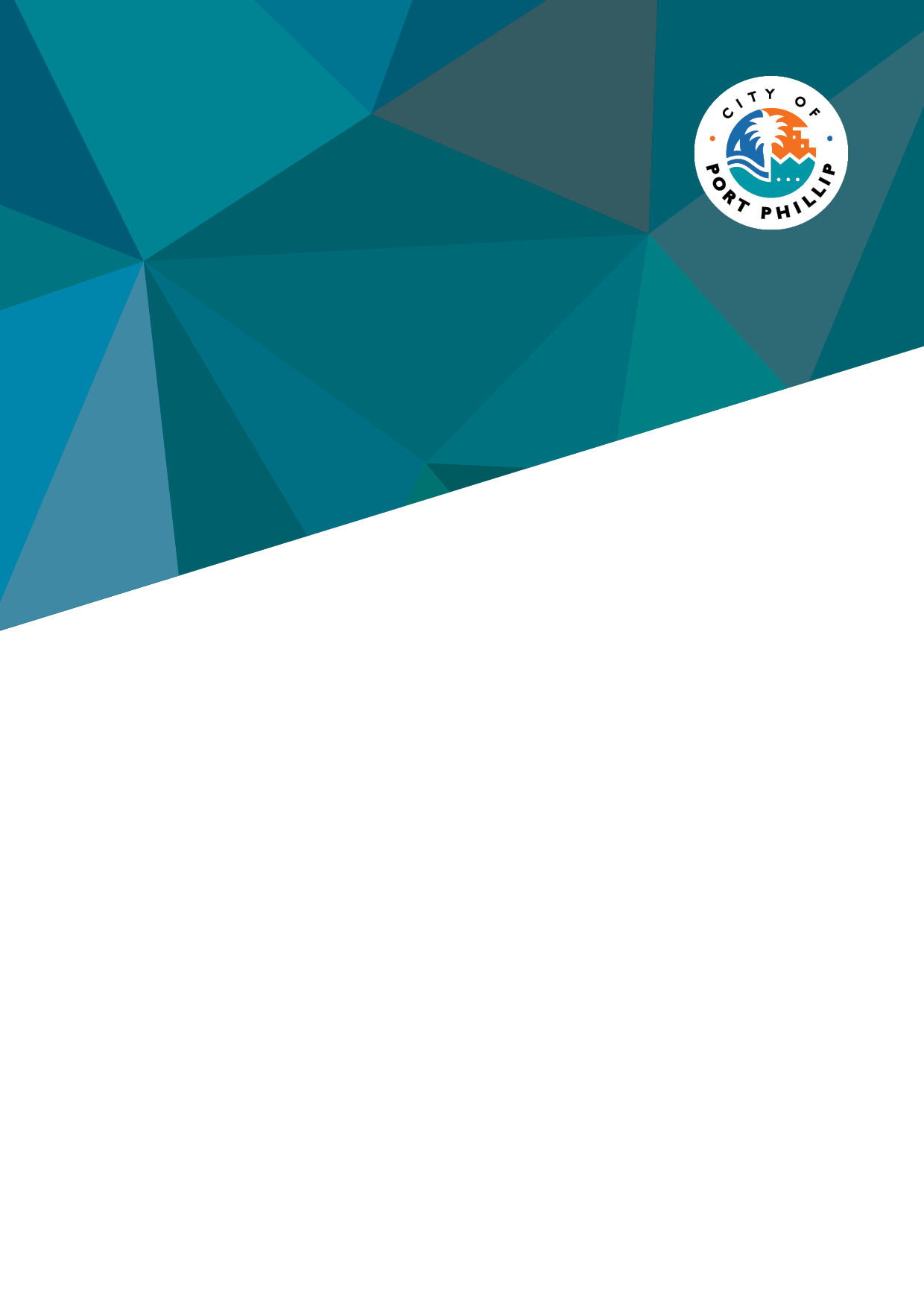 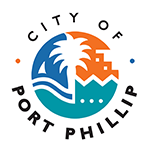 City of Port Phillip99a Carlisle StreetSt Kilda VIC 3182		Phone: ASSIST 03 9209 6777Email: portphillip.vic.gov.au/contact-usWebsite: portphillip.vic.gov.auDivercityReceive the latest news from your City and Council portphillip.vic.gov.au/divercity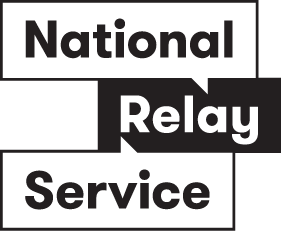 National Relay ServiceIf you are deaf or have a hearing or speech impairment, you can phone us through the National Relay Service (NRS):TTY users, dial 133677, ask for 03 9209 6777Voice Relay users, phone 1300 555 727, then ask for 03 9209 6777.relayservice.gov.au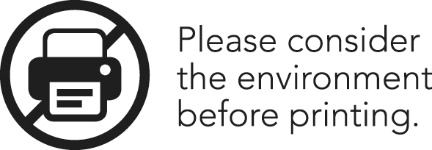 Acknowledgment of countryCouncil respectfully acknowledges the Traditional Owners of this land, the people of the Kulin Nations. We pay our respect to their Elders, past and present. We acknowledge and uphold their continuing relationship to this land.Introduction to programThe City of Port Phillip Seniors Festival runs each year. The City of Port Phillip Seniors Festival is a celebration for seniors. It includes free and low-cost events that recognise the valuable contribution seniors make to our community.The City of Port Phillip provides seniors festival events grants to fund events in Port Phillip. The purpose of the Seniors Festival is to promote a positive attitude to ageing amongst the whole community. Applications are invited for events that showcase your organisation or community such as open days at sporting clubs and cultural groups, musical and literary events, dances and art exhibitions, events that prioritise inclusion and celebration.Applicants who are interested in hosting an event are required to apply for a grant online through the SmartyGrants website. Program Objectivesstrengthen and leverage the capacity of local community groups and networksenable access to inclusive and accessible events particularly:for older people, people who identify as LGBTIQA+, people with disability, people from multicultural backgrounds, First Peoples, people at risk of or experiencing homelessness, and persons experiencing social and economic disadvantagebuild social connections, value diversity and address health and wellbeing inequities in our communities promote volunteering whilst enhancing the provision of community services, programs and supportfoster sustainability initiatives that maximise reuse and recycling opportunities and supports the circular economy.Council prioritiesApplicants must demonstrate consistency with either of the following Council Plan 2021-31 priorities:Inclusive Port Phillip - a place for all members of our community, where people feel supported and comfortable being themselves and expressing their identities.   Vibrant Port Phillip - with a flourishing economy, where our community and local business thrive, and we maintain and enhance our reputation as one of Melbourne’s cultural and creative hubs.Program categoryApplying for a Seniors Festival Event GrantEligibilityTo be eligible for Seniors Festival Events Grants funding, applicants must:be a not-for-profit organisation, or an incorporated community group, or apply using an auspice arrangementprovide an ABN or an Auspice Organisation ABNhave Public Liability Insurance with a minimum of $20 million or an Auspice Organisation Public Liability Insurance with a minimum of $20 million have complied with all terms and conditions including the submission of a satisfactory project status and acquittal reports for all previous City of Port Phillip Grantsbe located within, or offer projects within, the City of Port Phillip municipalityWhat can be funded?The following will be considered for funding, but is not an exhaustive list:dancesexhibitionsfitness including Sporting Clubs Try Out sessionsgardeninginformation sessionsluncheonsmoviesmusical afternoonstalksliterary events walksshowcasesWhat can’t be funded (exclusions)?Seniors Festival Events Grants are not for:items that are part of an organisation’s core business or normal operating expenses. For example, insurances (such as public liability), utilities, rental of business premisesstaff salaries or administration costs not specific to the projectprizes, awards, or fundraising eventsstate-wide projectsprojects that do not align with Council’s principles and values as identified in the Council Plan 2021-31.projects that are the funding responsibility of other levels of governmentprojects that duplicate other local service responses unless need, coordination and cooperation is evidentprojects that could be funded from other sources, such as fees, sponsorships, or other City of Port Phillip grant programsprojects that have already started or have been completedprivate profit making organisationsindividuals building projects, capital works and facility maintenance.Assessment ProcessAfter you have submitted your grant application:You will receive an automated email confirming receipt of your application.The application will be reviewed for eligibility. Ineligible applications will be notified by email.The application is assessed against  the Assessment Criteria and must comply with exclusions listed.Applicants are notified by email and if successful must confirm events details for the program by the set date (see Attachment 1. Seniors Festival Program Key Dates).Assessment CriteriaSeniors Festival Events Grants Assessment Panel will assess all applications against the following Assessment Criteria:Support documentation requiredApplicants must provide the required documentation with their application.Public and products liability insuranceThe City of Port Phillip requires applicants to hold current Public and Products Liability Insurance to the value of $20 million to protect themselves against legal liability for third party’s injury, death and/or damage to property caused by an occurrence in connection with the applicant’s activities. Applicants must demonstrate they hold the required insurance by submitting a valid Certificate of Currency for Public Liability Insurance with their application.You may apply through an auspice organisation if your group does not wish to purchase insurance.Other insuranceApplicants must also include copies of any other relevant insurance, such as volunteer insurance or professional indemnity insurance, if applicable. Auspice organisationAn auspice is any organisation that is incorporated, holds current public and products liability insurance and agrees to take responsibility for your grant. Any legally constituted body may act as an auspice organisation to partner with and/or apply for or manage funding on behalf of another non-incorporated organisation.Examples of an auspice include:local neighbourhood housesa community organisation you have worked or partnered witha peak body or governing association of your fieldorganisations with a similar mission and purpose.If you are being auspiced, obtain from your auspice organisations the following:Incorporation numberGST statusABNFinancial statementCurrent Public Liability InsuranceLetter of support confirming the auspice arrangement.Any auspice fees can be included in your grant budget.If the funding application is successful, the auspice organisation will receive and manage the funds for the applicant to deliver the funded project or activities. The auspice organisation is responsible for the effective acquittal of the grant.Submitting your applicationAll applications are made online through City of Port Phillip’s SmartyGrants. SmartyGrants registration Help guide for applicants  Applicant frequently asked questionsIf you require assistance to complete your online application, please contact grants@portphillip.vic.gov.au or call 03 9209 6777.Support Provided by CouncilFor further information or if you require assistance with your application please contact, ASSIST on 9209 6777 as ask to speak to the Community Building Team.Funding principlesTable 4:  Funding principlesAccess and inclusionThe City of Port Phillip is committed to providing equitable participation and engagement. If you have any accessibility or support requirements to complete your grant application, please contact the Grants and Funding Officer, phone: 03 9209 6777 or email: grants@portphillip.vic.gov.auInterpreters for Auslan and languages other than English are available upon request. If you have any access or support requirements to enable equitable participation in this program, please contact the Grants and Funding Officer on 03 9209 6777 or email grants@portphillip.vic.gov.au Council has also provided an Accessibility and Disability Inclusion Fact Sheet to support applicants in ensuring that their projects are inclusive for all participants.Ensuring a child safe City of Port PhillipThe City of Port Phillip has zero tolerance for child abuse, and we are a committed Child Safe organisation. Our commitment is to ensure that a culture of child safety is embedded across our community to safeguard every child and young person accessing City of Port Phillip.All grant applications that work directly with children and young people are required to comply with legislation and regulations relating to child safety including, but not limited to, the Working with Children Act 2005 and the Working with Children Regulations 2016 and the Victorian Child Safe Standards (CSS).Successful applicants may be required to provide evidence of complying with Victorian Child Safe Standards by completing a declaration and providing copies of Working With Children Checks.LGBTIQA+Council prides itself on being welcoming and sensitive to the needs of people who identify as lesbian, gay, bisexual, trans and gender diverse, intersex, queer and asexual (LGBTIQA+). Council works hard to ensure our community is inclusive and we are committed to promoting a fair, just and tolerant community.Applicants are encouraged to consider how they can ensure events are safe, welcoming and inclusive of LBGTQIA+ community.SustainabilityThe City of Port Phillip has committed to improving sustainability and reducing waste through its strategies, Act and Adapt – Sustainable Environment Strategy 2018-28 Applicants are advised to avoid:balloonssingle use plastic bags and strawssingle use crockery and cutlery that cannot be recycledApplicants are encouraged to consider how they can reduce their impact on the environment by:avoiding the use of disposable decorationsreducing power consumptionusing e-ticketingpromoting public transport, walking and cyclingsharing resources with other organisations or project supporterswashing crockery and cutlery rather than using disposable itemsencouraging reusable coffee cupsproviding drinking water to reduce the use of plastic bottlescomposting organic waste.For advice about making your event more sustainable, contact Council on 9209 6777 or enviro@portphillip.vic.gov.au LobbyingCanvassing or lobbying of councillors, employees of the City of Port Phillip or assessment panel members in relation to any grant, subsidy and sponsorship applications is prohibited.Checklist: Preparing your grant applicationAppendix A – DefinitionsABN (Australian Business Number): The Australian Business Number is a number used to identify a business or organisation for tax and Australian Government purposes. An ABN for the organisation or for the Auspice organisation must be provided in the grant application.Assessment Panel: City of Port Phillip has two Community Grant Assessment Panels responsible for assessing Community Grant applications. Each Panel consists of two Community Representatives, a Councillor and a Council Officer. Care is taken to ensure that representatives do not have a conflict of interest in assessing and recommending Grants for funding.Auspice: Any legally constituted body may act as an auspice organisation to partner with and/or apply for or manage funding on behalf of another non-incorporated organisation. If the funding application is successful, the auspice organisation will receive and manage the funds for the applicant to deliver the funded project or activities. The auspice organisation is responsible for the effective acquittal of the grant.Acquittal Report: An acquittal report ensures that grant recipients have administered grant funds responsibly and in line with the terms and conditions of the Funding Agreement. An acquittal report usually consists of a written report that summarises project outcomes in relation to project objectives. Grant recipients will be required to provide a testimonial or photo as supporting documentation along with their acquittal report. The acquittal report also includes a financial statement detailing how the funds were spent. The financial statement must include a detailed budget breakdown. Acquittal Reports will be due six weeks after the program completion. All acquittal reports are summarised and presented to Council one month after the due date. Organisations that do not submit their acquittal report will be listed and may not be eligible for further funding from the City of Port Phillip.Community: For the purposes of the Community Grants, ‘community’ refers to people living, working, visiting and studying within the City of Port Phillip.Conflict of Interest: A conflict of interest occurs if a member of the Assessment Panel has something to personally gain from the grant application. It also extends to providing family and close friends with preference.Council: The City of Port Phillip is defined as a geographical area and also the entity which has the authority to make decisions on behalf of the City of Port Phillip.Grant: A grant is a sum of money awarded to an organisation for a specified purpose.GST (Goods and Services Tax): Organisations are strongly encouraged to establish their responsibilities in relation to their GST status and indicate on the application form what that status is. Successful organisations with an ABN and registered for GST will receive a Recipient Created Tax Invoice, for their grant, plus 10% GST.  Successful organisations with an ABN and not registered for GST will not receive a Recipient Created Tax Invoice or 10% GST for their grant.  These organisations will receive only their grant amount.In-kind Contributions: An in-kind contribution is the ‘non cash’ contribution made by the applicant that can be allocated a financial value, such as volunteer services.  Applications with in-kind contribution will be viewed favourably.Incorporated Organisation: An organisation that is a legal entity and has a legal structure. The organisation must be registered with Consumer Affairs Victoria. For more information please contact Consumer Affairs Victoria or phone 1300 558 181. Non-compliant: An applicant (this includes organisation and/or individual) may be deemed non-compliant in the circumstances that the recipient:failed to meet terms and conditions of funding deedis insolventis under legal investigationfailed to lodge a satisfactory acquittal (a satisfactory acquittal demonstrates that the selection criteria of the program were met, and the financial expenditure of the project was spent appropriately and/or unspent funds returned to Council)did not complete the project and failed to lodge an acquittalcompleted the project and failed to lodge an acquittal.Not for Profit (NFP) Organisation: A NFP is an organisation that does not distribute any profit to an individual, its members and or shareholders. Any profit from the organisation will be directed back into the organisation and its activities.Objectives / Aims: An objective/ aim states the overall goals of the project.Outcomes: Outcomes describe the specific results of the project.Project Variation Report: A Project Variation Report is to be submitted ONLY if there is to be a substantial variation or change to the project from the initial project application. Funded organisations wishing to submit a Project Variation Report must first contact the Grants and Funding Officer on 9209 6777 or grants@portphillip.vic.gov.auSeniors Festival Event Grants Assessment Panel: The Panel consists of two Council Officers. Care is taken to ensure that representatives do not have a conflict of interest in assessing and recommending Grants for funding.Seniors: For the purposes of the Seniors Festival Events Grants, ‘Seniors’ refers to people 55 years and over, working, visiting and studying within the City of Port Phillip.Appendix B – City of Port Phillip MapIf you would like to access a digital map of Port Phillip, please view here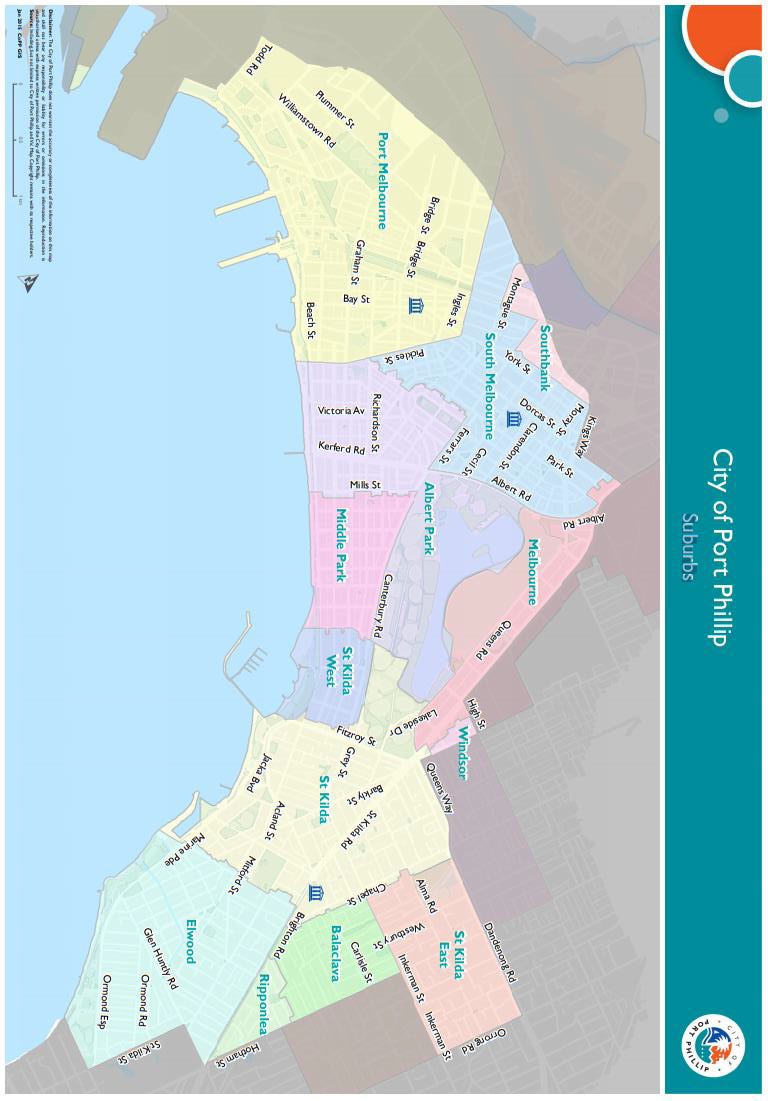 Appendix C – Grant Terms and ConditionsIf your application is successful, you will be required to sign and return the Conditions of Funding Agreement.Funded organisations must provide a Project Acquittal Report six weeks after completion of the project or before by which time all projects should be completed unless otherwise approved in writing by Council. All reports are to be submitted online via https://portphillip.smartygrants.com.au/.Organisation’s holding a launch or event for the project for which they have been funded and are planning to invite the Mayor/Councillors and/or Council Officers, are required to ensure their invitation is sent at least 4 weeks prior to the event. The relevant Council officer must be notified of this invitation.Funded organisations are required to acknowledge the City of Port Phillip in all promotional or publicity material for the funded project. The presentation of the logo should match the involvement and relative importance Council had in the project or activity.  A jpg and gif format logo along with City of Port Phillip’s style guide will be provided with the notification letter to successful applicants.Funding from the Seniors Festival Event Grants requires compliance with specific conditions prior to payment and verification of ABN and GST status.The funded organisation must comply with all relevant laws and conditions. Significant State and Commonwealth legislation includes:Carer Recognition Act 2012Consumer Affairs VictoriaCharter of Human Rights and Responsibilities Act 2006Child Safe StandardsDisability Discrimination Act 1992Equal Opportunity Act 1995Fair Work Act 2009Privacy and Data Protection Act 2014Public Liability InsuranceRacial and Religious Tolerance Act 2001Child Safe StandardsVictorian Disability Act 2006Volunteer Personal Accident InsuranceWorkSafe VictoriaGender Equity Act 2020Attachment 1.Seniors Festival Event Grants Program 2024 TimeframesEvents must take place during Port Phillip’s Seniors Festival period, Tuesday 1 October to Monday 14 October 2024 and be located in Port Phillip municipality or presented virtually. Events outside of these dates will not be considered for funding. In 2024 we will be seeking to spread funded events across the identified dates, if we have multiple funded events on the same date, we will be in touch to discuss.Major Event Hotline and Road Closures. Find out how to reach major event organisers in Port Phillip for any queries or concerns with issues like road closures. Visit the City of Port Phillip Major Event Hotline and Road Closures pageFor advice about major events and road closures which may impact your funded event contact Council on 9209 6777 and ask to speak to the events team.Funding CategoryPurposeMaximum AmountSeniors Festival EventsSupports groups to initiate and run their eventUp to $800Seniors Festival Events GrantsSeniors Festival Events GrantsCriteriaWeightingCouncil priorities / Program objectivesTo what degree does the event address Council priorities?Does the grant application meet one or more of the program objectives?35%Community need / Target populationHas a need for the event been clearly demonstrated?How effectively will the event meet this need?What benefits will the event deliver to the community?Who are the participants?How many City of Port Phillip participants will benefit from the event?35%Planning and managementDoes the organisation have the necessary resources and experience to successfully manage the event?Does the budget reflect value for money?Is there evidence of in-kind contribution?25%SustainabilityHow have you considered environmental sustainability in the event design and implementation? 5%Funding PrinciplesFunding Principles ExampleChild Safe StandardsMeet obligations in relation to keeping children and young people safeInclusion and AccessibilityBe free from discrimination and enable equitable participation for all community membersEquityAddress disadvantage and offer equal opportunity to all by recognising the individual needs of different community membersResponsivenessConsult with participants and service users to respond to community needs.Efficiency and EffectivenessMaximise use of community and Council resources to achieve project goals.AccountabilityMaintain transparent governance and reporting processes.SustainabilityModel environmental, social and economic sustainable practice.TaskUseful information and referencesSuccessfully acquit all previous grants from the City of Port Phillip. This includes either a Project Status Report or an Acquittal Report (if project is complete) for the previous year’s Seniors Festival Grants Program Council will consider an applicant’s previous compliance with grant acquittal requirements when checking eligibility for and assessing new grant applications.Read the Seniors Festival Grants Program Guidelines(This document)Check your organisation or group is an eligible applicant. EligibilityAppendix A – DefinitionsAppendix B – City of Port Phillip MapAppendix C – Grant terms and conditionsCheck your project or program is eligible for a Seniors Festival Grant.What can be funded?What can’t be funded (exclusions)? Review the list of previous Seniors Festival Grant recipients to understand the types of projects and programs funded.Previous Seniors Festival Grant recipientsCheck the Seniors Grants Program Timeframes align with your project or program timeframes.Attachment 1.If you are being auspiced, obtain from your auspice organisations the following:Incorporation numberGST statusABNFinancial statementCurrent Public Liability InsuranceLetter of supportAdditional information about auspicing arrangements - Working with other organisations by Justice Connect. Familiarise yourself with the Council Plan.Council Plan 2021-31ActivityScheduled DateApplications OpenMonday 15 April 2024Applications closeFriday 17 May 2024 at midnightLate applications will not be acceptedApplications assessedMay 2024Recommendations presented to ManagerMay 2024Applicants emailed application outcomeFriday 7 June 2024Seniors Festival program event information confirmation is dueFriday 28 June 2024Funds issued to successful applicantsLate July 2024Project/program delivery1 to 14 October 2024  Acquittal Reports dueFriday 29 November 2024 